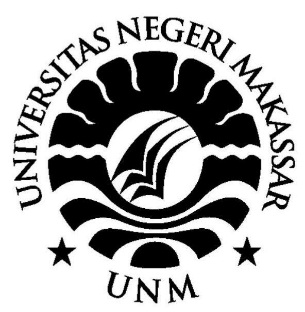 SKRIPSIPENGEMBANGAN SISTEM INFORMASI ANTRIAN PENGISIAN SEMEN KE KONTAINER (PETI KEMAS) BERBASIS WEB DI UNIT PENGANTONGAN SEMEN PT. SEMEN TONASA INDONESIA CABANG PELABUHAN SOEKARNO-HATTA MAKASSAROLEH :MUHAMMAD AYYUB1329041025PENDIDIKAN TEKNIK INFORMATIKA DAN KOMPUTERJURUSAN PENDIDIKAN TEKNIK ELEKTROFAKULTAS TEKNIKUNIVERSITAS NEGERI MAKASSAR2018ABSTRAKMuhammad Ayyub. 1329041025. 2018. Sistem Informasi Antrian Pengisian Semen ke Kontainer (Peti Kemas) Berbasis Web di Unit Pengantongan Semen PT. Semen Tonasa Indonesia Cabang Pelabuhan Soekarno-Hatta Makassar. Skripsi. Program Studi Pendidikan Teknik Informatika dan Komputer. Jurusan Pendidikan Teknik Elektro. Fakultas Teknik. Universitas Negeri Makassar. Pembimbing: Ruslan dan Mustari S. Lamada. Tujuan penelitian ini yaitu: (1) Mengembangkan sistem antrian di UPS PT. Semen Tonasa Indonesia Makassar. (2) Mengetahui tanggapan pengguna terhadap sistem informasi antrian pengisian semen di UPS Makassar. Jenis penelitian adalah Research and Development. Metode pengembangan yang digunakan pada penelitian ini yaitu metode pengembangan perangkat lunak waterfall. Model pengembangan yang diterapkan ini terdiri dari lima tahapan yakni analisis kebutuhan, desain sistem, penulisan kode program, pengujian sistem dan penerapan program dan pemeliharaan. Hasil dari penelitian ini adalah sebuah sistem informasi pada PT. Semen Tonasa Indonesia. Pengujian produk dilakukan berdasarkan standard pengujian ISO 9126 dengan melihat empat aspek yaitu: fungsionality, reliability, portability, usability. Hasil dari uji coba produk/sistem menunjukan bahwa pengujian: aspek functionality menunjukkan hasil sangat baik dimana seluruh menu dan sub-menu dapat berfungsi dengan baik, aspek reliability bernilai 100% atau sistem mampu berjalan dengan baik dengan tingkat error sebesar 0,00% dengan kondisi benyaknya user yg menggunakan sistem dalam waktu bersamaan, aspek portability sistem dapat di gunakan pada aplikasi mobile dan desktop, dan aspek usability penilaian dari masing-masing responden memberikan penilaian sangat baik terhadap sistem.Kata kunci: sistem informasi, antrian, berbasis web.DAFTAR PUSTAKA[1][2][3][4][5][6][7][8][9][10][1]	N. Noni, N. Ihsan, and A. S. Ahmar, “The Development of Research Management Information System Based on Web at Universitas Negeri Makassar,” in Journal of Physics: Conference Series, 2018, vol. 1028, no. 1, p. 12050.[2]	A. S. Ahmar and R. Jefri, “The development of information system of IT-Based scientific works to improve the quality of the students’ final project publication,” in Journal of Physics: Conference Series, 2018, vol. 1028, no. 1, p. 12047.[3]	M. Nasrullah, “Implementasi Sistem Informasi Manajemen Berbasis Teknologi Informasi Di Universitas Negeri Makassar,” J. Ilm. Ilmu Adm. Publik, vol. 5, no. 2, pp. 53–63, 2016.[4]	S. G. Zain, “PENGEMBANGAN SISTEM INFORMASI BERBASIS PENELITIAN PNBP PADA LEMBAGA PENELITIAN UNIVERSITAS NEGERI MAKASSAR,” Elektron. Telekomun. Comput., vol. 11, no. 2, 2016.[5]	H. Jaya, “SISTEM INFORMASI AKADEMIK JURUSAN PENDIDIKAN TEKNIK ELEKTRONIKA BERBASIS SMS (Short Message Service) GATEWAY,” JETC" J. Elektron. Telekomun. Comput., vol. 7, no. 2, pp. 161–175, 2013.[6]	A. Rahman, M. Usman, and A. S. Ahmar, “The Development of Android and Web-based Logical Thinking Measurement Tools as an Alternative Solution for Research Instruments,” in Journal of Physics: Conference Series, 2018, vol. 1028, no. 1, p. 12168.[7]	S. Suhartono, “DESAIN SISTEM MOBILE WEB STORE MENGGUNAKAN CODEIGNITER, MYSQL, DAN JQUERY MOBILE,” Din. J. Ilm. Tek. Mesin, vol. 6, no. 2, 2015.[8]	A. A. Sriwahyuni, S. Annas, and A. S. Ahmar, “Pengembangan Paket Analisis Regresi Berbasis Web,” in Seminar Nasional Variansi (Venue Artikulasi-Riset, Inovasi, Resonansi-Teori, dan Aplikasi Statistika), 2018, vol. 2018, pp. 31–45.[9]	A. Yani, “PENGARUH MEDIA MODEL HYBRID BERBASIS WEB WHANCED COURSE TERHADAP HASIL BELAJAR FISIKA,” J. Sains dan Pendidik. Fis., vol. 13, no. 3, pp. 224–230, 2017.[10]	A. A. PERMADI, “PENGEMBANGAN MEDIA PEMBELAJARAN INTERAKTIF BERBASIS WEB DENGAN PEMANFAATAN VIDEO CONFERENCE MATA PELAJARAN PRODUKTIF TEKNIK KOMPUTER DAN JARINGAN DI SEKOLAH MENENGAH KEJURUAN.”